Язык М Power Query. Типы list, record (список и запись)Возможно, вы склонны пропустить изучение списков и записей, и сразу перейти к таблицам. И действительно, в большинстве запросов вы в основном работаете с таблицами. А таблицы состоят из значений примитивных типов, о которых вы узнали в предыдущих заметках. Так зачем же вам list и record? Оказывается, таблица ведет себя так же, как список и запись. Если вы хотите использовать все возможности, которые предлагает таблица, изучите list и record. Кроме того, существует связь между выражением let и типом record. Так что, полезного вам чтения!Предыдущая заметка     Следующая заметка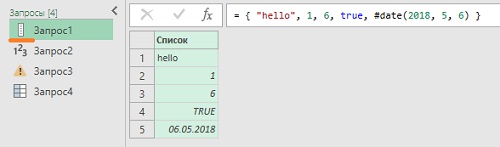 Рис. 1. Список в редакторе Power Querylist (список)Тип list хранит список значений.{ 1, 2, 5, 10 }{ "hello", "hi", "good bye" } Список может быть пустым:{ }Значения в списке не обязательно должны быть одного и того же типа.Листинг 1{ "hello", 1, 6, true, #date(2018, 5, 6) } Обратите внимание, на рис. 1 редактор Power Query распознал содержание Запроса1, и отразил пиктограмму списка перед именем запроса.Можно создавать списки, которые ограничены только значениями определенного типа, но это продвинутый сценарий, который требует знания системы типов M, поэтому мы не будем его здесь рассматривать.Поскольку список может содержать значения, а список сам по себе является значением, список может содержать списки, которые, в свою очередь, могут содержать списки и так далее.{     { "first name", "last name", "children" },     { "Sue", "Smith",        { "Sarah", "Sharon" }     }} Если вас интересует увеличивающийся последовательный список целых чисел, две точки .. – это удобный ярлык, избавляющий вас от необходимости вводить весь список.{ 1..5 } // эквивалентно { 1, 2, 3, 4, 5 }{ -2..0 } // эквивалентно { -2, -1, 0 }{1, 6..8, 15 } // эквивалентно {1 , 6, 7, 8, 15 }Этот ярлык работает только для создания списков возрастающих значений. Попытка использовать его для создания последовательности, которая ведет обратный отсчет, вернет пустой список.{ 5..1 } // { } выводит пустой списокНесколько списков могут быть объединены с помощью оператора конкатенации.{ 1, 2 } & {3, 4 } // { 1, 2, 3, 4 }{ 1, 2 } & { 2, 3} // { 1, 2, 2, 3 }Два списка равны, если они содержат одни и те же значения в одном и том же порядке.{ 2, 4 } = { 2, 4 } // true{ 1, 2 } = { 1, 2, 3} // false{ 4, 5 } = { 5, 4 } // false, те же значения, но в другом порядке{ 2, 4 } <> { 2, 4 } // falseСравнения больше (>) и меньше (<) в списках не поддерживаются.Доступ к элементу спискаДоступ к элементу списка можно получить с помощью оператора позиционного индекса. Просто возьмите ссылку на интересующий список и добавьте индекс нужного элемента списка, заключенный в фигурные скобки: someList{someIndex}. В M индексы начинают отсчет от 0.Если…Values = { 10, 20, 30 }… тоValues{0} // 10, значение первого элемента спискаValues{1} // 20, значение второго элемента спискаValues{2} // 30, значение третьего элемента спискаПопытка получить доступ к индексу, превышающему тот, который находится в списке, возвращает ошибку.Values{3} // Expression.Error: Элементов в перечислении было недостаточно для выполнения операции.Если вы предпочитаете получать значение null при использовании слишком большого индекса, добавьте ? к фигурным скобкам. Это называется: выполнить необязательный выбор поля.Values{3}? // nullНельзя извлечь более одного элемента списка:= { 10, 20, 30 }{1,2} /* редактор PQ укажет на запятую внутри второй скобки,и вернет ошибку Expression.SyntaxError: Ожидался токен RightBrace */Ленивая оценкаСписки рассчитываются лениво.Листинг 2let    Data = { 1, 2, error "help", 10, 20 }in    List.Count(Data) // 5Приведенный код возвращает значение 5, даже несмотря на то, что один из элементов определен как выражение, вызывающее ошибку. Мы не запрашивали значение этого элемента, поэтому PQ его и не рассчитывал. Выражение, вызывающее ошибку, не вызывалось. Ошибка не возникала. Мы только спросили: «сколько элементов в списке?» Являются ли все они действительными или нет, – это другой вопрос, который мы не задавали, и на который движок M не пытался ответить.Более того, если требуются некие значения списка, ленивая оценка означает, что движок рассчитает столько элементов списка, сколько необходимо для получения запрошенных выходных данных. Используя данные из приведенного выше примера, следующие выражения не вернут ошибок. Ни для того, ни для другого не требуется значение третьего элемента.List.Sum(List.FirstN(Data, 2)) // возвращает 3, сумма двух первых элементов спискаList.Sum(List.LastN(Data, 2)) // возвращает 30, сумма двух последних элементов спискаПопытка запросить сумму первых трех элементов вернет ошибку.Листинг 3let    Data = { 1, 2, error "help", 10, 20 }in    List.Sum(List.FirstN(Data, 3))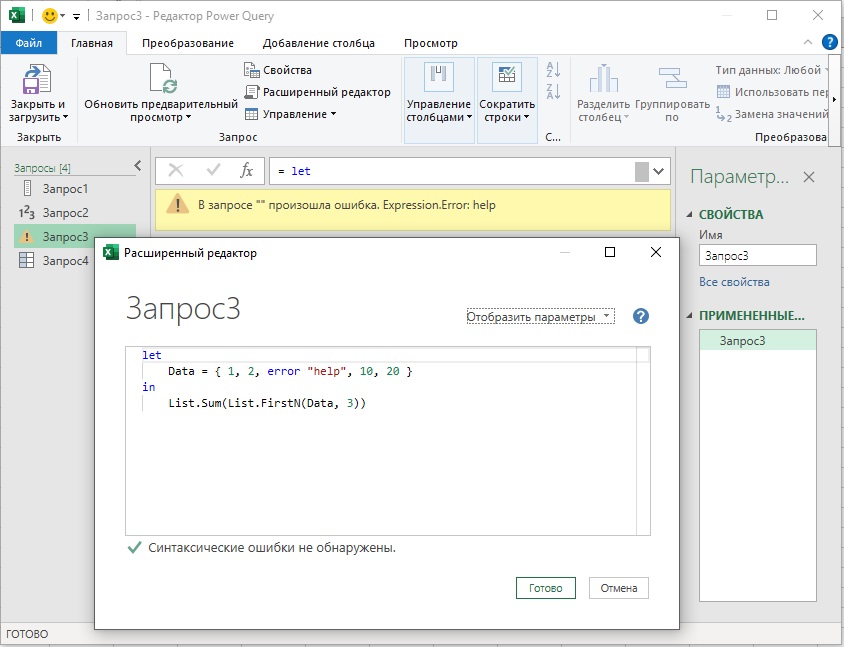 Рис. 2. Ленивая оценка М вернет ошибку только, если выражение требует рассчитать третий элемент спискаБиблиотечные функции для работы со спискамиИх много (я насчитал 75). Функции позволяют подсчитать число элементов, найти текст, агрегировать числовые элементы (найти сумму, произведение, …), преобразовать список (удалить или заменить элементы, расположить элементы в обратном порядке, …), вывести статистики (среднее, максимальное значение, стандартное отклонение, …), проверить принадлежность (содержит ли список некое значение, все ли значения в списке вернут true при обработке некой функцией), обработать несколько списков (найти объединение, пересечение, различие, ..), отфильтровать и отсортировать элементы списка, ... Существует семейство функций для генерации списков из элементов примитивных типов. Это удобно, если вам нужен список последовательных дат, чисел или список случайных чисел.record (запись)Запись позволяет сгруппировать набор именованных полей.Листинг 4= [ FirstName = "Joe", LastName = "Smith", Birthdate = #date(2010, 1, 2) ] 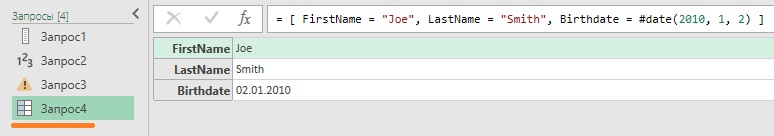 Рис. 3. Запись в редакторе Power QueryИ здесь редактор PQ распознал запись и пометил пиктограммой Запрос4. Технически запись сохраняет порядок своих полей. Однако, при сравнении записей порядок полей не учитывается. Поэтому порядок полей – элемент удобства пользовательского интерфейса. Например, поля будут выводиться на экран в том же порядке, в котором вы их определили, что облегчает визуальное определение интересующих вас элементов.Пустая запись не содержит полей.[ ]Равенство определяется именем и значением поля. Позиция поля не учитывается.= [ a = 1, b = 2] = [a = 1, b = 2] // true= [ a = 1, b = 2] = [b = 2, a = 1 ] /* true, те же имена и значения полей, даже если порядок отличается*/= [ a = 1 ] = [ A = 1 ] // false, разные имена полей= [ a = 1 ] = [ a = 2 ] // false, те же имена полей, но разные значения= [ a = 1 ] <> [ A = 1 ] // true Записи могут быть объединены с помощью оператора конкатенации.= [ a = 1 ] & [ b = 2 ] // возвращает [ a = 1, b = 2]Если одно и то же имя поля присутствует в обоих входных данных слияния, используется значение, указанное последним. Фактически, это способ изменить/перезаписать значение поля.= [ a = 1 ] & [ a = 10 ] // возвращает [ a = 10 ]Обращение к полю записиЕсли списки используют {index} для доступа к элементам списка, то для записи указывается оператор просмотра (lookup) – имя поля в квадратных скобках: someList[someField]. Например, если запись Value определена так…= Value = [ Part = 1355, Description = "Widget", Price = 10.29, Internal Cost = 8.50 ]… то выражения вернут…= Value[Part] // 1355= Value[Description] // "Widget"= Value[Price] // 10.29= Value[Internal Cost] // 8.50 Попытка извлечь содержимое несуществующего поля вернет ошибку:= Value[NonExistentField]//Expression.Error: Поле "NonExistentField" в записи не найденоЗдесь также можно добавить ? к оператору просмотра. Вместо ошибки вернется значение null.= Value[NonExistentField]? // возвращает nullВнутри записи выражение для значения поля может ссылаться на другие поля.[  FirstName = "Sarah",  LastName = "Smith",  FullName = FirstName & " " & LastName]Выражение для значения поля даже может ссылаться на само себя (рекурсивно), для этого перед именем следует поставить оператор @, называемый оператором определения области действия (scoping operator). Такой функционал пригодится, когда вы захотите внутри поля использовать рекурсивную функцию.Листинг 5let    Value =     [        AddOne = (x) => if x > 0 then 1 + @AddOne(x - 1) else 0,        AddOneThreeTimes = AddOne(3)    ]in    Value[AddOneThreeTimes] // возвращает 3Здесь на шаге Value определяется запись из двух полей с именами [AddOne, AddOneThreeTimes]. Первое поле содержит рекурсивную функцию, второе поле – вызов этой функции с параметром 3.ПроекцияКвадратные скобки, используемые для выбора полей записи, также можно применить для извлечения проекции записи. Проекция содержит меньше полей, чем исходная запись.Листинг 6let    Source = [ FieldA = 10, FieldB = 20, FieldC = 30 ]in    Source[[FieldA], [FieldB]]	Код возвращает усеченную запись, содержащую поля FieldА и FieldB: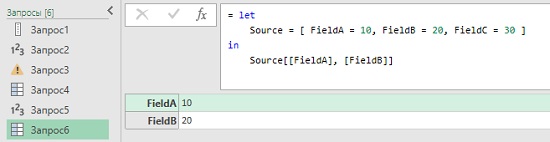 Рис. 4. Проекция записиОбратите внимание, когда мы извлекаем значение поля записи, используем синтаксис:Source = [ FieldA = 10, FieldB = 20, FieldC = 30 ] [FieldA]А когда формируем новый список, как проекцию исходного списка, скобки удваиваются:Source = [ FieldA = 10, FieldB = 20, FieldC = 30 ] [[FieldA]]Попытка указать несуществующее поле при извлечении проекции, вернет ошибку:Листинг 7let    Source = [ FieldA = 10, FieldB = 20, FieldC = 30 ]in    Source[[FieldA], [FieldD]] // Expression.Error: Поле "FieldD" записи не найдено.Но, если поставить знак ? в конце выражения, несуществующее поле будут добавлено в проекцию с значением null.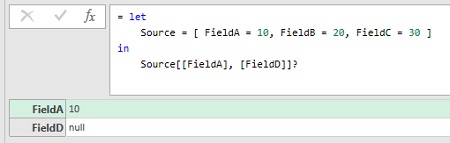 Рис. 5. Использование знака ? необязательного выбора поляСинтаксис идентификаторов внутри квадратных скобокВ синтаксисе определения, просмотра и проекции записей в квадратных скобках имена полей имеют смягченные правила кавычек. Вне квадратных скобок в языке М допускаются обычные идентификаторы и идентификаторы в кавычках. Обычные идентификаторы могут начинаться с буквы или знака подчеркиваться, и не могут содержать пробелы, специальные символы и ключевые слова М. Идентификаторы в кавычках начинаются со знака #, а далее идет идентификатор в кавычках с двух сторон. Такие идентификаторы могу содержать в своем имени любые символы и ключевые слова М.Квадратные скобки сами по себе определяют начало и окончание идентификатора, поэтому кавычки в большинстве случаев не требуются. Например, за пределами квадратных скобок идентификатор Street Address нуждается в кавычках (и #), потому что он содержит пробел, а try – потому что это ключевое слово. В квадратных скобках эти идентификаторы не требуют кавычек (и #):[#"try" = true, #"Street Address" = "123 Main St."][try = true, Street Address = "123 Main St."] // идентичен предыдущемуSomeRecord[#"Street Address"]SomeRecord[Street Address]SomeRecord[#"try"]SomeRecord[try]Однако, пробелы в начале и конце имени поля без кавычек будут проигнорированы, и поэтому они исключаются из имени поля. Если же такие пробелы, например, присутствуют в имени столбцов, импортированных из внешнего источника, вам нужно заключить имя в кавычки:SomeRecord[ Street Address ] // М будет считать, что имя "Street Address"SomeRecord[#" Street Address "] // М будет работать с именем " Street Address "Подобное замечание относится и к специальным символам. Они всё еще не допускаются в именах внутри квадратных скобок без кавычек:SomeRecord[Country/City] // Expression.SyntaxError: Недопустимый идентификатор.SomeRecord[#"Country/City"] // OkЛенивая оценка и фиксация значенияКак и для списков, в записях правит ленивая оценка. Если значение не требуется, оно не вычисляется.[ Price = 10, Quantity = error "help"][Price] // возвращает 10Поле Quantity не было затребовано, поэтому его значение не вычислялось, и ошибка не возникла.Когда поле вычисляется в первый раз, результирующее значение или ошибка фиксируются как значение для этого поля. Расчет для каждого поля выполняется только один раз. Затем его значение кэшируется. Кэшированное значение или ошибка возвращаются при каждом последующем обращении к полю.[ Price = GetValueFromRemoteServer() ] Представьте, что при первом обращении к Price удаленный сервер возвращает 10. Позже в коде запроса есть повторное обращение к Price. Возможно, к этому моменту вызов GetValueFromRemoteServer() вернул бы значение 11. Однако этот вызов не выполняется повторно. Вместо этого возвращается значение, кэшированное при первом обращении к полю – 10.Если же при первом обращении к Price функция GetValueFromRemoteServer() вернула ошибку из-за временного сбоя связи, эта же ошибка будет повторно возникать при каждом последующем обращении к Price, даже если к моменту последующего обращения ошибка устранена и функция GetValueFromRemoteServer() могла бы вернуть что-то осмысленное.Такая фиксация значений (или кэширование) обеспечивает согласованность. Благодаря этому вы знаете, что значение поля всегда будет одинаковым на протяжении выполнения запроса.Кэширование значений не используется для разных записей, даже если внутри записи есть идентичные поля и выражения значений для этих полей. Если ваш код приводит к тому, что запись [ Price = GetValueFromRemoteServer() ] генерируется дважды, и доступ к Price осуществляется в обоих экземплярах, каждый из них будет отдельно вызывать функцию GetValueFromRemoteServer(). Если возвращаемое значение изменилось между двумя вызовами, две записи будут иметь разные значения для Price.Если запись, с которой вы работаете, назначена переменной, каждый раз, когда вы обращаетесь к этой переменной, вы будете обращаться к одному и тому же экземпляру записи. Однако, если, обращаясь к записи несколько раз, вы вызываете выражение, которое извлекает данные из внешнего источника (например, базы данных или веб-службы), каждое извлечение может возвращать другой экземпляр записи. Если вам важно работать с одним и тем же экземпляром записи, извлеките его один раз, а затем сохраните в переменной или, в случае списка записей, буферизуйте список.Библиотечные функции для работы с записямиВ стандартной библиотеке таких функций меньше, чем для работы со списками. Я насчитал «всего» 23. В том числе функции для добавления, переименования, изменения порядка и удаления полей, а также преобразования значений полей. Существует также метод, возвращающий список имен полей записи (с сохранением порядка полей), и аналогичный метод, возвращающий значения полей.Динамические операцииВыше мы использовали оператор просмотра для доступа к значению поля по имени. Если вы хотите использовать программную логику для выбора поля записи, следующий подход не работает.Листинг 10let  Item = [Name = "Widget", Wholesale Price = 5, Retail Price = 10],  PriceToUse = "Wholesale Price"in  Item[PriceToUse] // Expression.Error: Поле "PriceToUse" записи не найдено.Это связано с тем, что имена полей в квадратных скобках должны быть строками; ссылки на переменные не допускаются.Обойти эту проблему позволит функция Record.Field. Это динамический эквивалент оператора просмотра. Еще одна функция Record.FieldOrDefault – аналог оператора просмотра, за которым следует знак вопроса. В дополнительном аргументе можно указать значение, возвращаемое если имя поля не существует.Листинг 11let  Item = [Name = "Widget", Wholesale Price = 5, Retail Price = 10],  PriceToUse = "Wholesale Price"in  Record.Field(Item, PriceToUse) // возвращает 5Листинг 12= let  Item = [Name = "Widget", Wholesale Price = 5, Retail Price = 10],  PriceToUse = "My Price"in  Record.FieldOrDefault(Item, PriceToUse, 0)// возвращает 0, так как поле с именем My Price не найденоЧтобы извлекать проекцию по программной (динамической) ссылке, используйте Record.SelectFields.Библиотечная функция также есть для удаления полей Record.RemoveFields (вместо проекции, где перечисляются оставляемые поля, укажите нежелательные поля, и будет возвращена новая запись, содержащая все остальные поля) и для изменения порядка полей Record.ReorderFields (удобно в тех редких случаях, когда порядок полей имеет значение).let сахарГотовы к сюрпризу? Выражение let – это, по сути, синтаксический сахар для записи. Следующее выражение…let  A = 1,  B = 2,  Result = A + Bin  Result …эквивалентно…[  A = 1,  B = 2,  Result = A + B][Result]Из этого следует: то, что мы знаем о записях, также применимо к выражениям let и наоборот. Например, мы знаем, что значение поля записи вычисляется при первом обращении, а затем кэшируется. Поскольку let по сути является выражением записи, к нему применяется то же самое правило неизменяемости: выражение переменной let будет вычислено при первом обращении, а затем его значение будет кэшировано. С другой стороны для выражений let мы знаем, что есть одно исключение из неизменяемости, которое возникает, когда в игру вступает потоковая передача. Это же исключение должно применяться к записям… поскольку let и записи ведут себя одинаково.В следующей заметкеВы заметили, что запись отлично подходит для хранения строки данных!? Если вы хотите сохранить несколько записей, каждая из которых представляет строку данных, в одной переменной, вы можете поместить эти записи в список. Хм... похоже, мы приближаемся к понятию таблицы!В следующий раз мы обсудим таблицы. Мы узнаем, как таблицы наследуют поведение списков и записей. В то же время мы увидим, что таблицы предлагают гораздо больше возможностей, чем список записей.